EXAMPLEINSPECTION and TEST - REPORTBRICK/BLOCKWORKINSPECTION and TEST - REPORTBRICK/BLOCKWORKINSPECTION and TEST - REPORTBRICK/BLOCKWORKINSPECTION and TEST - REPORTBRICK/BLOCKWORKINSPECTION and TEST - REPORTBRICK/BLOCKWORKINSPECTION and TEST - REPORTBRICK/BLOCKWORKINSPECTION and TEST - REPORTBRICK/BLOCKWORKINSPECTION and TEST - REPORTBRICK/BLOCKWORKINSPECTION and TEST - REPORTBRICK/BLOCKWORKContract:Client: Checklist Ref.:Contract:Client: Checklist Ref.:Lot No.: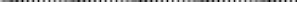 Location:	 	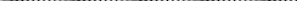 Lot No.:Location:	 	Lot No.:Location:	 	Lot No.:Location:	 	Lot Opened:Lot Opened:Lot Opened:Contract:Client: Checklist Ref.:Contract:Client: Checklist Ref.:Lot No.:Location:	 	Lot No.:Location:	 	Lot No.:Location:	 	Lot No.:Location:	 	Lot Closed:Name:Lot Closed:Name:Lot Closed:Name:Comments:	(Delays/Disruption,Improvements,Other)Comments:	(Delays/Disruption,Improvements,Other)Comments:	(Delays/Disruption,Improvements,Other)Comments:	(Delays/Disruption,Improvements,Other)Comments:	(Delays/Disruption,Improvements,Other)Comments:	(Delays/Disruption,Improvements,Other)Signature:Signature:Signature:No.ProcessSpec/Std/DwgAcceptance CriteriaPassFailCAR Ref:Initial(ITP)Date1Subcontractor Review2Safety Induction3SubmissionsPrior to ordering:. Product data showing manufacturer's name and product details including designation of proposed types and sizes.. Schedule of LintelsPrior to delivery: Two of each type of:. Block. Mortar. Grout. Wall Ties. Reinforcement. Lintels. Caulking Compound. Head Restraint. DPC. Flashings. Expansion Joints - Material. Wall Stiffeners. Steel Lintels4Test Materials (Data Schedule): Blocks (Source Quality Control). Transverse Strength. Compressive Strength Blocks (Field Quality Control). Compressive Strength. Bond Strength. Characteristic Strength Mortar (Field Quality Control). Sampling Method. Chemical Composition5Inspections. Built-In items located in correct positions (Doc., Flashings, Bolts, Structural Steel).. Bottoms of cavities after cleaning out.. Bottoms of core holes before grouting.. Control joints ready for insertion of filler.No.ProcessSpec/Std/DwgAcceptance CriteriaPassFailCAR Ref:Initial(ITP)Date6Check delivery of materials:. Cement. Lime. Sand. Water. Grout. Clay Bricks. Concrete Blocks7Set-Out. Wall/Pier Locations. Base structure to correct level.. Horizontal courses to correct height increment.8Check built-in items:. Services. Door Frames. DPC, Flashing (Type, Lap)9Check jointing:. Point up joints around flashings.. Strike joints flush where not exposed to view.. Facework joints (ironed).10Check facework:.  Colour mixing.. Perpends in alternate courses vertically aligned bed joints level.11Monitor laying of masonry:. Wall ties.. Uniform cavity width.. Cavities free from mortar droppings.. Bond beams.. Lintels12Check control joints:. Correct size.. Filler. Sealant13Inspections (Reinforced Blockwork). Allow for inspection by Engineer at each stage of wall erection.14FINAL INSPECTIONNote: Ensure all certificates, records and photos are attached to the Inspection ReportNote: Ensure all certificates, records and photos are attached to the Inspection ReportNote: Ensure all certificates, records and photos are attached to the Inspection ReportNote: Ensure all certificates, records and photos are attached to the Inspection ReportNote: Ensure all certificates, records and photos are attached to the Inspection ReportNote: Ensure all certificates, records and photos are attached to the Inspection ReportNote: Ensure all certificates, records and photos are attached to the Inspection ReportNote: Ensure all certificates, records and photos are attached to the Inspection ReportNote: Ensure all certificates, records and photos are attached to the Inspection Report